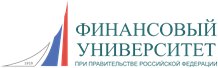 Финансовый университет при ПравительствеРоссийской ФедерацииБарнаульский филиалКафедра «Финансы и кредит»ПРОГРАММАКруглого стола«Современное состояние и перспективы развития страхового рынка России и Алтайского края»г. Барнаул, 20 апреля 2017 года Место и время проведения: ауд. 612, 11.20 – 12.50Модератор: Ильиных Юлия Михайловна, к.э.н., доцент кафедры «Финансы и кредит»Участники:1. Иванова Валерия Айбасовна, директор Барнаульского филиала Финуниверситета, д.ф.н., профессор.2. Фасенко Татьяна Евгеньевна, заместитель директора Барнаульского филиала по научной работе, к.э.н., доцент.3. Пирогова Т.В., зав. кафедрой «Финансы и кредит», к.э.н., доцент.Приглашенные эксперты: 1. Абабков Иван Александрович, директор Алтайского филиала АО «СОГАЗ».2. Цупин Максим Николаевич, зам. директора по корпоративным продажам Алтайского филиала АО «СОГАЗ».3. Гусев Валентин Викторович, зам. директора по партнерским и розничным продажам Алтайского филиала АО «СОГАЗ».Регламент:11.20 – 11.30 – Приветственное слово зав. кафедрой, к.э.н., доцента кафедры «Финансы и кредит» Пироговой Т.В., представление гостей и участников круглого стола.11.30 – 11.45 – Выступление эксперта-практика Гусева Валентина Викторовича на тему «Проблемы развития страхового рынка России».11.45 - 12.45 - Выступление участников с докладами (науч. рук.: Ильиных Ю.М., к.э.н., доцент), дискуссия:Нетёса Татьяна Валерьевна «О возможных точках роста российского страхования», гр. ОМФ-51.Крылова Юлия Александровна, Сиворонова Евгения Радмировна «Анализ рынка страхования жизни в России», гр. ОМФ-51.Епифанова Елена Сергеевна «Агрострахование в России: итоги и перспективы развития», гр. ОМФ-51.Пикулов Егор Алексеевич «Построение системы страхования жилья от рисков чрезвычайных ситуаций в России», гр. ОМФ-51.12.45 – 12.50 – Подведение итогов.